Mediation – Kids’ MenuDu bist mit deinem jüngeren Bruder zu Besuch bei Freunden deiner Eltern, die in Liverpool leben. Ihr dürft zwei Stunden alleine in einem shopping centre verbringen. Natürlich hat dein Bruder mal wieder Hunger. Da nur du Englisch kannst, hilfst du ihm bei der Speisekarte im “Cooked for Kids“ Restaurant.Bruder: Ich möchte etwas mit Käse essen. Was gibt es da?Du:_________________________________________________________________Bruder: Was bedeutet eigentlich „Sides“?Du:_________________________________________________________________Bruder: Ich möchte unbedingt Gemüse. Was gibt es da?Du:_________________________________________________________________Bruder: Ist der Nachtisch im Preis drin?Du:_________________________________________________________________Bruder: Gibt es Schokoladeneis oder irgendetwas anderes mit Schokolade?Du:_________________________________________________________________Bruder: Kann ich eine Cola oder einen Saft bekommen? Du:_________________________________________________________________Bruder: Und was nimmst du?Du:_________________________________________________________________“COOKED FOR KIDS” - RestaurantKIDS MENU - For kids age 12 and under. All kids meals are served with one side!				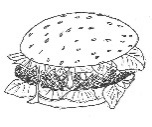 MealsJumbo Hot Dog	£4.40Chicken Fingers					£5.50Grilled Cheese					£4.20Junior Burger					£5.90Big Burger						£7.50Pasta with Tomato Sauce				£3.99Macaroni & Cheese					£5.00 Fish Fingers		£4.20SidesBroccoliMixed VegetablesChipsRiceAll kids meals are served with a dessert for only £1 extra! Desserts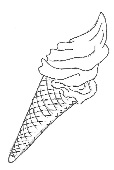 Vanilla ice-cream with chocolate chips 		£2.20Fruit salad						£2.50Chocolate cake					£1.50Apple pie						£1.30Caramel pudding					£1.80Kids Drinks (*one free refill) 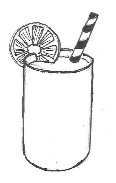 Mineral water sparkling/still *			£1.50
Strawberry Lemonade *				£1.50
Bubble Tea						£2.00
Milk							£1.00
Chocolate Milk					£1.30
Apple Juice						£1.50
Banana Juice					£1.70
Orange Juice					£1.50(Quelle: Ministerium für Bildung Sachsen-Anhalt, Zentrale Klassenarbeit 2016 Gymnasium Englisch Schuljahrgang 6; Illustrationen: W. Weiwad)